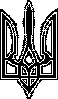 УКРАЇНАМЕЛІТОПОЛЬСЬКА МІСЬКА РАДАВІДДІЛ ОХОРОНИ ЗДОРОВ'ЯЗапорізької області
Н А К А З________                                                                                                          №106Про   перерозподіл лікарського засобу «Екворал, 100 мг»,закупленого за кошти Державного бюджету України	На виконання наказу Департаменту охорони здоров'я Запорізької обласної державної адміністрації від 25.01.2021 № 40 «Про перерозподіл лікарського засобу «Екворал, 100 мг», з метою раціонального і цільового використання лікарського засобу «Екворал, 100 мг», закупленого за кошти Державного бюджету України за бюджетною програмою КПКВК 2301400 «Забезпечення медичних заходів окремих державних програм та комплексних заходів програмного характеру» за напрямом «Централізовані заходи з трансплантації органів та тканин», керуючись наказом Міністерства фінансів України від 23.12.2016 №1135 «Про затвердження Змін до деяких нормативно-правових актів з бухгалтерського обліку в державному секторі» зі змінамиН А К А З У Ю:1.  Директору КНП «Центр первинної медико-санітарної допомоги» ММР ЗО здійснити повернення лікарського засобу «Екворал, 100 мг», отриманого шляхом централізованого постачання  до відділу охорони здоров’я Мелітопольської міської ради по возвратній накладній, у кількості 800 капсул.2. Головному бухгалтеру відділу охорони здоров’я Мелітопольської міської ради Котенковій Ю.Ю. забезпечити прийом лікарського засобу  від КНП «Центр первинної медико-санітарної допомоги» ММР ЗО та забезпечити його передачу до КНП  «Василівський ЦПМСД» ВРР ЗО у повному обсязі.3.Головним бухгалтерам відділу охорони здоров’я ММР ЗО та   КНП «Центр первинної медико-санітарної допомоги» ММР  ЗО забезпечити відображення операцій з отримання, передачі та списання матеріальних цінностей, у межах операцій з внутрішнього переміщення за загальним фондом.	4. Контроль за виконанням наказу залишаю за собою, а в частині бухгалтерського обліку та звітності –  головного бухгалтера  відділу охорони здоров’я Мелітопольської міської ради Запорізької  області  Котенкову Ю.Ю.Начальник відділу							Л.О. Саприкіна